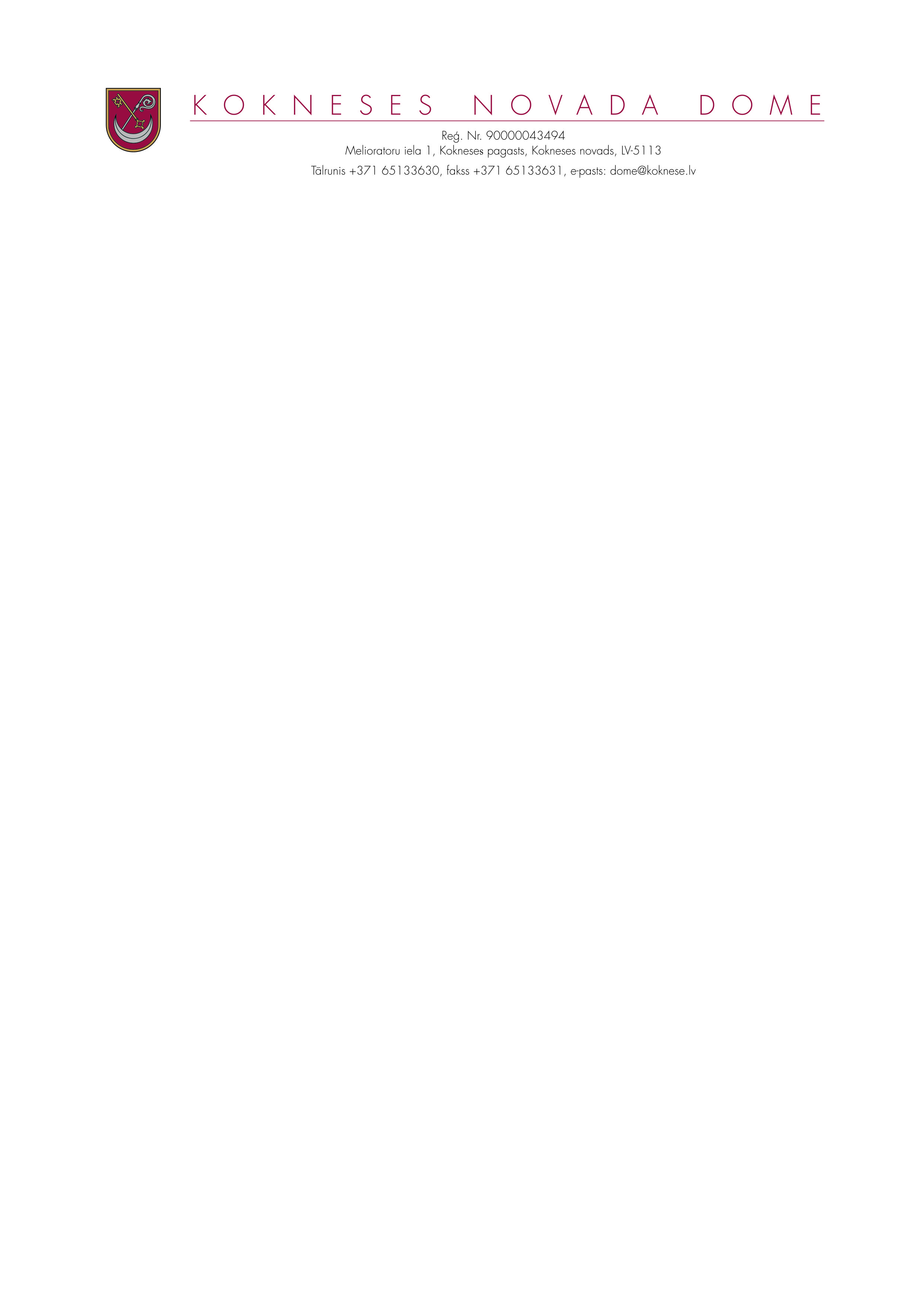 SĒDES PROTOKOLA IZRAKSTSKokneses novada Kokneses pagastā2017.gada 29.novembrī									Nr.1411Par Kokneses novada domes 2017.gada 25.oktobra saistošo noteikumu Nr.12/2017 “Par sociālās palīdzības pabalstiem Kokneses novadā” precizēšanuIepazinusies ar Kokneses novada domes saistošo noteikumu Nr. 12/2017 “Par sociālās palīdzības pabalstiem Kokneses novadā” precizējumiem, pamatojoties uz Vides aizsardzības un reģionālās attīstības ministrijas 2017.gada 23.novembra vēstulē minētajiem norādījumiem, atklāti balsojot, PAR-13 (Ilgonis Grunšteins, Pēteris Keišs,  Jānis Krūmiņš, Dāvis Kalniņš, Rihards Krauklis, Henriks Ločmelis,  Ivars Māliņš, Jānis Miezītis, Edgars Mikāls,  Gita Rūtiņa, Valdis Silovs, Dainis Vingris, Ziedonis Vilde) PRET-nav, ATTUEAS- nav,  Kokneses novada dome NOLEMJ:1. Precizēt Kokneses novada domes 2017.gada 25.oktobra saistošos noteikumus Nr.12 /2017  “Par sociālās palīdzības pabalstiem Kokneses novadā” (pievienoti pielikumā).2. Saistošos noteikumus  triju dienu laikā pēc to parakstīšanas  elektroniski  un rakstveidā   nosūtīt Vides aizsardzības un reģionālās attīstības  ministrijai.  3. Saistošie noteikumi publicējami laikrakstā „Kokneses Novada Vēstis” un pašvaldības mājas lapā  www.koknese.lv,  un stājas spēkā 2018.gada 1.janvārī.Sēdes vadītājs,domes priekšsēdētājs   ( personiskais paraksts)					D.VingrisKokneses novada domes SAISTOŠIE   NOTEIKUMI Nr. 12/2017Kokneses novada Kokneses pagastā2017.gada 25.oktobrī. APSTIPRINĀTIar Kokneses novada domes2017.gada 25.oktobra lēmumu Nr.11.2( protokols Nr.13)PRECIZĒTIar Kokneses novada domes2017.gada 29.novembra lēmumu Nr. 11( protokols Nr. 14)Par sociālās palīdzības pabalstiem Kokneses novadāIzdoti saskaņā arlikuma „Par pašvaldībām” 15.panta pirmās daļas 7.punktu,43.panta trešo daļu,                Sociālo pakalpojumu un sociālās palīdzības likuma35.panta  otro,  ceturto un piekto daļu,likuma „Par palīdzību dzīvokļa jautājumu risināšanā” 25.2 panta pirmo un piekto daļu, Ministru kabineta 2006.gada 19.decembra noteikumu Nr.1036 „Audžuģimenes noteikumi” 43.punktu,Ministru kabineta 2012.gada 18.decembra noteikumu Nr.913 „Noteikumi par garantēto minimālo ienākumu līmeni” 3.punktuMinistru kabineta 2005.gada 15.novembra noteikumu Nr.857 „Noteikumi par sociālajām garantijām bārenim un bez vecāku gādības palikušajam bērnam, kurš ir ārpusģimenes aprūpē, kā arī pēc ārpusģimenes aprūpes beigšanās” 22. punktuI. VISPĀRĪGIE JAUTĀJUMI1. Saistošie  noteikumi nosaka Kokneses novada sociālās palīdzības pabalstu (turpmāk tekstā – pabalsts) veidus un apmērus, kritērijus un ienākumu un materiālā stāvokļa līmeni, lai noteiktu ģimenes vai personas - Kokneses novada iedzīvotāju - atbilstību pabalstu piešķiršanas un izmaksas kārtību personām (ģimenēm),  kuras ir tiesīgas saņemt šos pabalstus, kā arī pieņemto lēmumu apstrīdēšanas un pārsūdzēšanas kārtību.2. Šajos saistošajos noteikumos lietotie termini:2.1. Ģimene- šo noteikumu izpratnē vienā mājsaimniecībā dzīvojošas personas ar vai bez radnieciskām saitēm, kurām ir kopēji izdevumi par mājokli un starp kurām nepastāv dzīvojamās telpas īres attiecības;2.2. Izdevumus apliecinoši dokumenti- elektroniskā kases aparāta čeka, stingrās uzskaites kvīts vai faktūrrēķina oriģināls, kurā norādīts pabalsta pieprasītāja vai tā ģimenes locekļa vārds, uzvārds, personas kods, maksājuma mērķis un samaksas apmērs un kuri izsniegti ne agrāk kā pirms trīs mēnešiem uz iesniegšanas brīdi;2.3. Līdzdarbības pienākumi- sociālā darba speciālista noteikti atbilstoši pasākumi klienta sociālās problēmas atrisināšanai vai mazināšanai.3. Saistošo noteikumu mērķis ir noteikt novada sociālās palīdzības sistēmu, kas nodrošinātu finansiālo atbalstu trūcīgām un maznodrošinātām personām (ģimenēm), lai apmierinātu to pamatvajadzības un veicinātu viņu līdzdarbību savas situācijas uzlabošanā.4. Novadā noteikto pabalstu izmaksu organizē Kokneses novada domes sociālais dienests, kurš savā darbībā ievēro pastāvošo normatīvo aktu prasības.5. Šie noteikumi ir saistoši visām Kokneses novada administratīvajā teritorijā dzīvesvietu deklarējušām personām.6. Kokneses novadā ir noteikti šādi pabalstu veidi:6.1. pabalsts garantētā minimālā ienākumu līmeņa nodrošināšanai;6.2. dzīvokļa pabalsts iedzīvotājiem, kuru apdzīvojamās platības tiek apkurinātas centralizēti;6.3. dzīvokļa pabalsts iedzīvotājiem, kuru apdzīvojamās platības tiek apkurinātas individuāli ar malku, elektroenerģiju, u.c. kurināmā veidiem; 6.4. pabalsts veselības aprūpei;6.5. pabalsts bērna izglītībai un audzināšanai;6.6. pabalsts pilngadību sasniegušam bārenim vai bez vecāku gādības palikušam bērnam; 6.7. pabalsts audžuģimenēm;6.8. vienreizējs pabalsts krīzes situācijā;6.9. vienreizējs pabalsts dzīvojamās telpas vai dzīvojamās mājas remontam;II. PABALSTS GARANTĒTĀ MINIMĀLĀ IENĀKUMU LĪMEŅA NODROŠINĀŠANAI7. Kokneses novadā noteiktais garantētais minimālo ienākumu līmenis un pabalsta apmērs garantētā minimālā ienākumu līmeņa nodrošināšanai vienai personai mēnesī noteikts atbilstoši Latvijas Republikā spēkā esošajiem normatīvajiem aktiem. 8. Kokneses novadā garantētā minimālā ienākumu līmeņa apmērs atsevišķām iedzīvotāju grupām ir sekojošs: 8.1. vecuma un invaliditātes pensiju saņēmējiem, 128,00 euro mēnesī; 8.2. bērniem 64,00 euro mēnesī.9. Pabalstu piešķir, aprēķina un izmaksā ģimenei (personai), kurai noteikta atbilstība trūcīgas ģimenes (personas) statusam atbilstoši Latvijas Republikā spēkā esošajiem normatīvajiem aktiem. 10. Vienojoties ar pabalsta pieprasītāju, pabalstu var izmaksāt naudā vai natūrā (apmaksājot izdevumus par pakalpojumiem vai precēm, kas nepieciešami personas vai tās ģimenes locekļu pamatvajadzību apmierināšanai).11. Pabalstu par kārtējo mēnesi izmaksā līdz attiecīgā mēneša 25.datumam.III. DZĪVOKĻA PABALSTS IEDZĪVOTĀJIEM, KURU APDZĪVOJAMĀS PLATĪBAS TIEK APKURINĀTAS CENTRALIZĒTI12. Tiesības saņemt dzīvokļa pabalstu ir Kokneses novada administratīvajā teritorijā dzīvesvietu deklarējušai ģimenei (personai), kuras īpašumā vai lietošanā (ir noslēgts rakstisks īres līgums) atrodas dzīvoklis.            13. Dzīvokļa pabalsts tiek piešķirts trūcīgām un maznodrošinātām ģimenēm (personām) šādā apmērā:           13.1. vienas istabas dzīvoklī dzīvojošiem līdz 225,00 euro uz  pieciem mēnešiem viena gada laikā;            13.2. divu istabu dzīvoklī dzīvojošiem līdz 255,00 euro uz pieciem mēnešiem viena gada laikā;            13.3. trīs un vairāk istabu dzīvoklī dzīvojošiem līdz 285,00 euro  uz pieciem mēnešiem viena gada laikā;14. Dzīvokļa pabalstus pārskaita uzņēmumam, kurš sniedz attiecīgos komunālos pakalpojumus.IV. DZĪVOKĻA PABALSTS IEDZĪVOTĀJIEM, KURU APDZĪVOJAMĀS PLATĪBAS TIEK APKURINĀTAS INDIVIDUĀLI15. Tiesības saņemt dzīvokļa pabalstu ir Kokneses novada mājsaimniecībā dzīvesvietu deklarējušām ģimenēm (personām), kuru īpašumā vai lietošanā (ir noslēgts rakstisks īres līgums) atrodas dzīvoklis vai privātā māja.16. Pabalstu kurināmā iegādei vienu reizi kalendārā gada laikā piešķir:16.1. trūcīgām un maznodrošinātām pensijas vecuma personām, personām ar 1.un 2.grupas invaliditāti, kuras dzīvo vienas, pabalsts 285,00 euro apmērā vai piegādājot malku pabalsta vērtībā;16.2. trūcīgām un maznodrošinātām atsevišķi dzīvojošām personām ar 3.grupas invaliditāti, pabalsts 170,00 euro  apmērā vai piegādājot malku pabalsta vērtībā;16.3. trūcīgām un maznodrošinātām ģimenēm, kurās visi ģimenes locekļi ir pensijas vecuma personas vai personas ar invaliditāti, pabalsts 170,00 euro apmērā vai piegādājot malku pabalsta vērtībā;16.4. trūcīgām un maznodrošinātām ģimenēm ar bērniem, kā arī trūcīgām un maznodrošinātām ģimenēm ar bērniem, kuri nav sasnieguši 24 gadu vecumu un sekmīgi turpina vidējās vai augstākās izglītības ieguvi, pabalsts 285,00 euro apmērā vai piegādājot malku pabalsta vērtībā.16.5. trūcīgām un maznodrošinātām atsevišķi dzīvojošām personām darbspējas vecumā vai ģimenēm, kurās visas personas ir darbspējas vecumā, kuras saskaņā ar vienošanos veic noteiktos līdzdarbības pienākumus, pabalsts 60,00 euro apmērā vai piegādājot malku pabalsta vērtībā.V. PABALSTS VESELĪBAS APRŪPEI17. Pabalsts veselības aprūpei tiek piešķirts trūcīgām un maznodrošinātām ģimenēm (personām), šādā apmērā:17.1. pabalsts ārstēšanās un medikamentu, kuri nav iekļauti valsts kompensējamo medikamentu sarakstā, iegādes vai veselības apdrošināšanas polises iegādes izdevumu segšanai tiek piešķirts 50% apmērā, bet ne vairāk kā 100,00 euro ģimenei gadā, un ne vairāk kā 80,00 euro gadā personai, kura dzīvo viena;17.2. pabalsts operāciju, onkoloģisku slimību, sirds un asinsvadu slimību ārstēšanas izdevumu segšanai tiek piešķirts 50% apmērā, bet ne vairāk par 220,00 euro vienai personai gadā;17.3. pabalsts briļļu iegādes izdevumu segšanai bērniem tiek piešķirts 50% apmērā, bet ne vairāk par 60,00 euro vienai personai gadā. 17.4. pabalsts zobu protezēšanas izdevumu segšanai tiek piešķirts 50% apmērā, bet ne vairāk kā  75,00 euro vienai personai gadā.18. Lai saņemtu šo noteikumu 17.punktā minētos pabalstus veselības aprūpei, personai sociālajā dienestā jāiesniedz izdevumus apliecinošu dokumentu kopijas (pēc nepieciešamības uzrādot oriģinālu), kuri izsniegti ne agrāk kā pirms trīs mēnešiem uz iesniegšanas brīdi.VI. PABALSTS BĒRNA IZGLĪTĪBAI UN AUDZINĀŠANAI19. Tiesības saņemt pabalstu bērna izglītībai un audzināšanai ir trūcīgām un maznodrošinātām ģimenēm ar bērniem:	19.1. pabalsts skolas piederumu iegādei 30,00 euro apmērā vienam bērnam, kurš iegūst pamatskolas izglītību. Pabalstu izmaksā vienu reizi gadā vasaras brīvlaikā pirms jaunā mācību gada sākuma;19.2. brīvpusdienas skolā tiek piešķirtas I.Gaiša Kokneses vidusskolas 10.-12.klases audzēkņiem I mācību semestrī (septembris-decembris) un II mācību semestrī (janvāris-jūnijs),  ja iztikas līdzekļu deklarācija noteiktajos termiņos tiek atjaunota. Pabalsta brīvpusdienas skolā apmērs vienai dienai noteikts saskaņā ar pakalpojuma sniedzēja noteikto komplekso pusdienu maksu. Pabalsta summa tiek pārskaitīta ēdināšanas uzņēmumam, kurš nodrošina ēdināšanu;19.3. pabalsts bērnu ēdināšanas izdevumu segšanai pirmsskolas izglītības iestādēs tiek piešķirts 100% apmērā sedzot faktiskos ēdināšanas izdevumus. Pabalstu piešķir uz trūcīgas vai maznodrošinātas ģimenes statusa laiku.VII. PABALSTS PILNGADĪBU SASNIEGUŠAM BĀRENIM VAI BEZ VECĀKU GĀDĪBAS PALIKUŠAM BĒRNAM20. Pabalstu pilngadību sasniegušam bārenim vai bez vecāku gādības palikušam bērnam piešķir atbilstoši Latvijas Republikā spēkā esošajiem normatīvajiem aktiem.21. Pēc ārpusģimenes aprūpes izbeigšanās audžuģimenē, pie aizbildņa vai internātskolā pilngadību sasniegušajam bērnam izmaksā pabalstu pastāvīgās dzīves uzsākšanai  divu valsts sociālā nodrošinājuma pabalstu apmērā. Šo pabalstu izmaksā vienu reizi, bērnam sasniedzot pilngadību.22. Pēc ārpusģimenes aprūpes izbeigšanās pilngadību sasniegušajam bērnam izmaksā pabalstu sadzīves priekšmetu un mīkstā inventāra iegādei  250,00 euro apmērā. Šo pabalstu izmaksā vienu reizi, bērnam sasniedzot pilngadību, vai par šo summu izsniedz sadzīves priekšmetus un mīksto inventāru.23. Pabalstu ikmēneša izdevumu segšanai viena valsts sociālā nodrošinājuma pabalsta apmērā pilngadību sasniegušajam bērnam izmaksā katru mēnesi, ja bērns turpina mācības vispārējās vai profesionālās izglītības iestādē, kā arī ja turpina studijas augstskolā vai koledžā un ir sekmīgs tās audzēknis. Pabalsta izmaksu aptur studiju pārtraukuma laikā un to atjauno, ja studijas tiek atsāktas. Par studiju pārtraukšanu pilngadību sasniegušajam bērnam ir pienākums nekavējoties ziņot sociālajam dienestam. 24. Ja pilngadību sasniegušais bārenis vai bez vecāku gādības palikušais bērns īrē pašvaldības dzīvokli vai sociālo dzīvokli un sekmīgi turpina mācības vispārējās vai profesionālās izglītības iestādē, kas ir tiesīga izsniegt valsts atzītus vispārējās izglītības vai profesionālo kvalifikāciju apliecinošus dokumentus, kā arī ja turpina studijas augstskolā vai koledžā, kas ir tiesīgas izsniegt valsts atzītus diplomus, sociālais dienests sedz ar dzīvojamās telpas īri saistītos maksājumus, kas ietver īres maksu, nepieciešamos maksājumus par obligāti veicamajām pārvaldīšanas darbībām, kā arī maksājumus par pakalpojumiem, kas saistīti ar dzīvojamās telpas lietošanu (siltumenerģija apkures un karstā ūdens nodrošināšanai, patērētais ūdens, kanalizācijas vai asenizācijas nodrošināšana, sadzīves atkritumu apsaimniekošana), izņemot izdevumus par patērēto elektroenerģiju un dabasgāzi. Lai saņemtu iepriekšminēto pabalstu, bārenis vai bez vecāku gādības palikušais bērns iesniedz Kokneses novada domes sociālajā dienestā iesniegumu, īres tiesības apliecinošus dokumentus.25. Ja pilngadību sasniegušais bārenis vai bez vecāku gādības palikušais bērns līdz pašvaldības dzīvojamās platības piešķiršanai īrē pašvaldībā esošu privātu dzīvokli vai citā pašvaldībā esošu privātu dzīvokli, sociālais dienests sedz faktiskos ar dzīvojamās telpas īri saistītos maksājumus, kas ietver īres maksu līdz 30,00 euro mēnesī, nepieciešamos maksājumus par obligāti veicamajām pārvaldīšanas darbībām līdz 20,00 euro mēnesī, kā arī maksājumus par pakalpojumiem, kas saistīti ar dzīvojamās telpas lietošanu (siltumenerģija apkures un karstā ūdens nodrošināšanai, patērētais ūdens, kanalizācijas vai asenizācijas nodrošināšana, sadzīves atkritumu apsaimniekošana), tajā skaitā izdevumus par patērēto elektroenerģiju un dabasgāzi. Lai saņemtu iepriekšminēto pabalstu, bārenis vai bez vecāku gādības palikušais bērns iesniedz Kokneses novada domes sociālajā dienestā iesniegumu, īres tiesības apliecinošus un maksājumu dokumentus. VIII. PABALSTS  AUDŽUĢIMENĒM	26. Pabalstu audžuģimenēm piešķir atbilstoši Latvijas Republikā spēkā esošajiem normatīvajiem aktiem.	27. Pabalstu audžuģimenē ievietotā bērna uzturam 260,00 euro apmērā par katru bērnu audžuģimenei izmaksā katru mēnesi.	28. Pabalstu audžuģimenē ievietotā bērna apģērba un mīkstā inventāra iegādei 100,00 euro apmērā audžuģimenei izmaksā vienu reizi gadā. Minētā pabalsta vietā var izsniegt apģērbu, apavus un citas bērnam nepieciešamas lietas.IX. VIENREIZĒJS PABALSTS KRĪZES SITUĀCIJĀ29. Pabalstu krīzes situācijā, kas radusies no ģimenes (personas) neatkarīgu iepriekš neparedzamu apstākļu rezultātā, piešķir, neizvērtējot ģimenes (personas) ienākumus, bet ņemot vērā iepriekš neparedzamo apstākļu radīto zaudējumu sekas, un tikai tajos gadījumos, ja nepienākas cits valsts noteiktais pabalsts vai tas ir nepietiekams minimālo izdevumu segšanai. Persona iesniegumā norāda nepieciešamā pabalsta apmēru, pievienojot krīzes situāciju pamatojošus dokumentus. Pabalstu piešķir 50% apmērā no kopējiem izdevumiem, bet ne vairāk par 700,00 euro vienai ģimenei (personai).30. Pabalstu piešķir, ja pabalsta pieprasītāja iesniegums saņemts ne vēlāk kā viena mēneša laikā no krīzes situācijas rašanās.31. Ja ģimene (persona) nonākusi krīzes situācijā un pati saviem spēkiem nevar nodrošināt pamatvajadzības, pabalsts pārtikas iegādei tiek piešķirts talona veidā, kura vērtība ir līdz 30,00 euro apmērā.  X. VIENREIZĒJS PABALSTS DZĪVOJAMĀS TELPAS VAI DZĪVOJAMĀS MĀJAS REMONTAM32. Tiesības saņemt pabalstu ir Kokneses novadā dzīvesvietu deklarējušām trūcīgām ģimenēm (personām), kuru īpašumā vai lietošanā (ir noslēgts rakstisks īres līgums) atrodas dzīvoklis vai privātā māja.33. Ierobežojumi pašvaldības palīdzības saņemšanā ir personām, kuru dzīvoklis vai dzīvojamā māja ir ierakstīta Zemesgrāmatā uz citas personas vārda un dzīvoklī vai mājā dzīves vietu ir deklarējušas personas darbspējas vecumā. Palīdzības veids un apmērs tiek izvērtēts 34. un 35.punktā noteiktajā kārtībā.34. Pabalsta apmērs tiek noteikts, izpilddirektoram, mājas apsaimniekotāja pārstāvim un sociālajam darbiniekam apsekojot dzīvokli, māju un sastādot remonta izdevumu tāmi.35. Pabalstu dzīvojamās telpas remontam piešķir līdz  215,00 euro apmērā. Pabalsts var būt arī mantisks.XI. PABALSTU PIEŠĶIRŠANAS KĀRTĪBA36. Lai pretendētu uz šo noteikumu 6.punktā paredzētajiem sociālās palīdzības pabalstiem, pabalsta pieprasītājam sociālajā dienestā jāiesniedz iztikas līdzekļu deklarācija, deklarācijā sniegto ziņu apliecinoši dokumenti, un iesniegums, kurā norāda vēlamo sociālās palīdzības pabalsta veidu. Iztikas līdzekļu deklarācija nav jāiesniedz, ja pieprasa šo noteikumu 6.6., 6.7. un 6.8.apakšpunktā minētos pabalstus.37. Pabalsta pieprasītājs likumdošanā noteiktajā kārtībā ir atbildīgs par deklarācijā sniegto ziņu patiesumu.38. Lai saņemtu 6.punktā minēto sociālo palīdzību, ģimenei (personai) pēc sociālā dienesta pieprasījuma ir jāveic līdzdarbības pienākumi, saskaņā ar noslēgto vienošanos starp sociālā darba speciālistu un personu.39. Sociālais dienests pēc pabalsta pieprasītāja iesnieguma saņemšanas 10 darbdienu laikā novērtē personas vajadzības pēc sociālās palīdzības, pārbaudot deklarācijā sniegtās ziņas, valsts datu reģistros pieejamo informāciju un apsekojot ģimeni (personu) dzīvesvietā, un sociālā dienesta sēdē pieņem koleģiālu lēmumu par sociālās palīdzības pabalsta piešķiršanu vai atteikšanu.40. Sociālais dienests pēc lēmuma pieņemšanas rakstiski informē personu par pieņemto lēmumu. Ja lēmums negatīvs – pabalsta piešķiršana atteikta – informācijā pabalsta saņēmējam norāda atteikuma pamatojumu, kā arī lēmuma apstrīdēšanas kārtību.XII. LĒMUMA  APSTRĪDĒŠANAS  KĀRTĪBA41. Ja personu (ģimeni) neapmierina Sociālā dienesta pieņemtais lēmums, to var apstrīdēt, iesniedzot attiecīgu iesniegumu Kokneses novada domes priekšsēdētājam.42. Kokneses novada domes priekšsēdētāja lēmumu normatīvajos aktos noteiktajā kārtībā var pārsūdzēt Administratīvajā rajona tiesā.XIII. NOSLĒGUMA JAUTĀJUMI43. Saistošie noteikumi publicējami laikrakstā “ Kokneses Novada Vēstis” un stājas spēkā 2018.gada 1.janvārī.44. Ar šo saistošo noteikumu spēkā stāšanās dienu atzīt par spēku zaudējušiem Kokneses novada domes 2017.gada 29.marta saistošos noteikumus Nr.5/2017 „Par sociālās palīdzības pabalstiem  Kokneses novadā”.Sēdes vadītājs,domes priekšsēdētājs   ( personiskais paraksts)					D.VingrisKokneses novada domes 2017.gada 25.oktobra saistošo  noteikumu Nr. 12/2017 “Par sociālās palīdzības pabalstiem Kokneses novadā”paskaidrojuma raksts Sēdes vadītājs,domes priekšsēdētājs   ( personiskais paraksts)					D.VingrisPaskaidrojuma raksta sadaļasNorādāmā informācija1. Projekta nepieciešamības pamatojumsPamatojoties uz Labklājības ministrijas 2017.gada 15.augusta vēstuli Nr.41-1-02/1334 „Par nepieciešamajām darbībām saistībā ar grozījumiem tiesību aktos par sociālo palīdzību”, kurā tika norādīts, ka izstrādājot pašvaldības saistošos noteikumus ir jāievēro Sociālo pakalpojumu un sociālās palīdzības likumā noteiktos pamatprincipus, ka sociālās palīdzības mērķim ir jābūt vienai no likumā minētajām pamatvajadzībām (pārtika, apģērbs, mājoklis, veselības aprūpe, obligātā izglītība) un tiesības to saņemt jāparedz ģimenēm (personām), kurām noteikta atbilstība trūcīgas vai maznodrošinātas ģimenes (personas) statusam, tika izstrādāti pašvaldības saistošie noteikumi par sociālās palīdzības pabalstiem.Pārējie pabalstu veidi, kurus piešķirot nepiemēro iepriekšminētos pamatprincipus (materiālās situācijas izvērtēšana un pamatvajadzību nodrošināšana), ir jāapkopo citos saistošajos noteikumos, kas ir pašvaldības materiālā palīdzība iedzīvotājiem, balstoties uz pašvaldības brīvprātīgās iniciatīvas principu.2. Īss projekta satura izklāstsSaistošo noteikumu „Par sociālās palīdzības pabalstiem Kokneses novadā” projekts paredz noteikt: Sociālās palīdzības pabalstu veidus, kādi pieejami Kokneses novadā, un to apmēru;Sociālās palīdzības pabalstu saņemšanas kārtību;Sociālās palīdzības pabalstu pieprasītāju līdzdarbības pienākumus;Sociālā dienesta lēmumu apstrīdēšanas kārtību.Saistošajos noteikumos katram sociālās palīdzības pabalstu veidam ir paredzēta viena nodaļa, kurā aprakstīti katra konkrētā pabalsta saņemšanas kritēriji, nosacījumi un apmērs.3. Informācija parplānoto projekta ietekmi uz pašvaldības budžetuLikuma „Par pašvaldībām” 15. panta 7.punkts nosaka pašvaldības autonomo funkciju nodrošināt iedzīvotājiem sociālo palīdzību (sociālo aprūpi) (sociālā palīdzība maznodrošinātām ģimenēm un sociāli mazaizsargātām personām, veco ļaužu nodrošināšana ar vietām pansionātos, bāreņu un bez vecāku gādības palikušo bērnu nodrošināšana ar vietām mācību un audzināšanas iestādēs, bezpajumtnieku nodrošināšana ar naktsmītni u.c.). Pašvaldības budžetā ik gadu tiek paredzēti līdzekļi sociālās palīdzības pabalstiem. Šajos saistošajos noteikumos sociālās palīdzības pabalstu apmērs nav mainījies. Uzskatāms, ka saistošie noteikumi kopumā būtiski neietekmēs pašvaldības budžetu, jo līdzekļi pabalstiem ir bijuši paredzēti arī iepriekš. līdzekļu izlietojums sociālās palīdzības pabalstu izmaksām atkarīgs no sociālekonomiskās situācijas novadā.4.Informācija par plānoto projekta ietekmi uz uzņēmējdarbības vidi pašvaldības teritorijāNav attiecināms 5.Informācija par administratīvajām procedūrāmInformāciju par saistošo noteikumu piemērošanu var saņemt Kokneses novada domes Sociālajā dienestā.Saistošo noteikumu projekts paredz administratīvās procedūras,  privātpersonām veicama iesnieguma iesniegšana, kam seko sociālā dienesta lēmuma pieņemšana. Sociālā dienesta pieņemtos lēmumus var apstrīdēt, iesniedzot attiecīgu iesniegumu Kokneses novada domes priekšsēdētājam. Kokneses novada domes priekšsēdētāja lēmumu, saskaņā ar Administratīvā procesa likuma 79.panta pirmo daļu un 189.panta pirmo daļu, var pārsūdzēt viena mēneša laikā no tā spēkā stāšanās dienas Administratīvās rajona tiesas attiecīgajā tiesu namā pēc pieteicēja adreses (fiziska persona – pēc deklarētās dzīves vietas).  6.Informācija par konsultācijām ar privātpersonāmKonsultācijas ar privātpersonām nav notikušas.  7. Cita informācijaNav